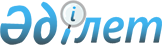 Ақмола облысының Щучье ауданын қайта атау туралыҚазақстан Республикасы Президентінің 2009 жылғы 3 қыркүйектегі N 862 Жарлығы

      "Қазақстан Республикасының әкімшілік-аумақтық құрылысы туралы" Қазақстан Республикасының 1993 жылғы 8 желтоқсандағы Заңының 9-бабына сәйкес және Ақмола облысының жергілікті атқарушы және өкілді органдарының пікірін ескере отырып қаулы етемін:



      1. Ақмола облысының Щучье ауданы Бурабай ауданы болып қайта аталсын.



      2. Осы Жарлық қол қойылған күнінен бастап қолданысқа енгізіледі.      Қазақстан Республикасының

      Президенті                                         Н. Назарбаев
					© 2012. Қазақстан Республикасы Әділет министрлігінің «Қазақстан Республикасының Заңнама және құқықтық ақпарат институты» ШЖҚ РМК
				